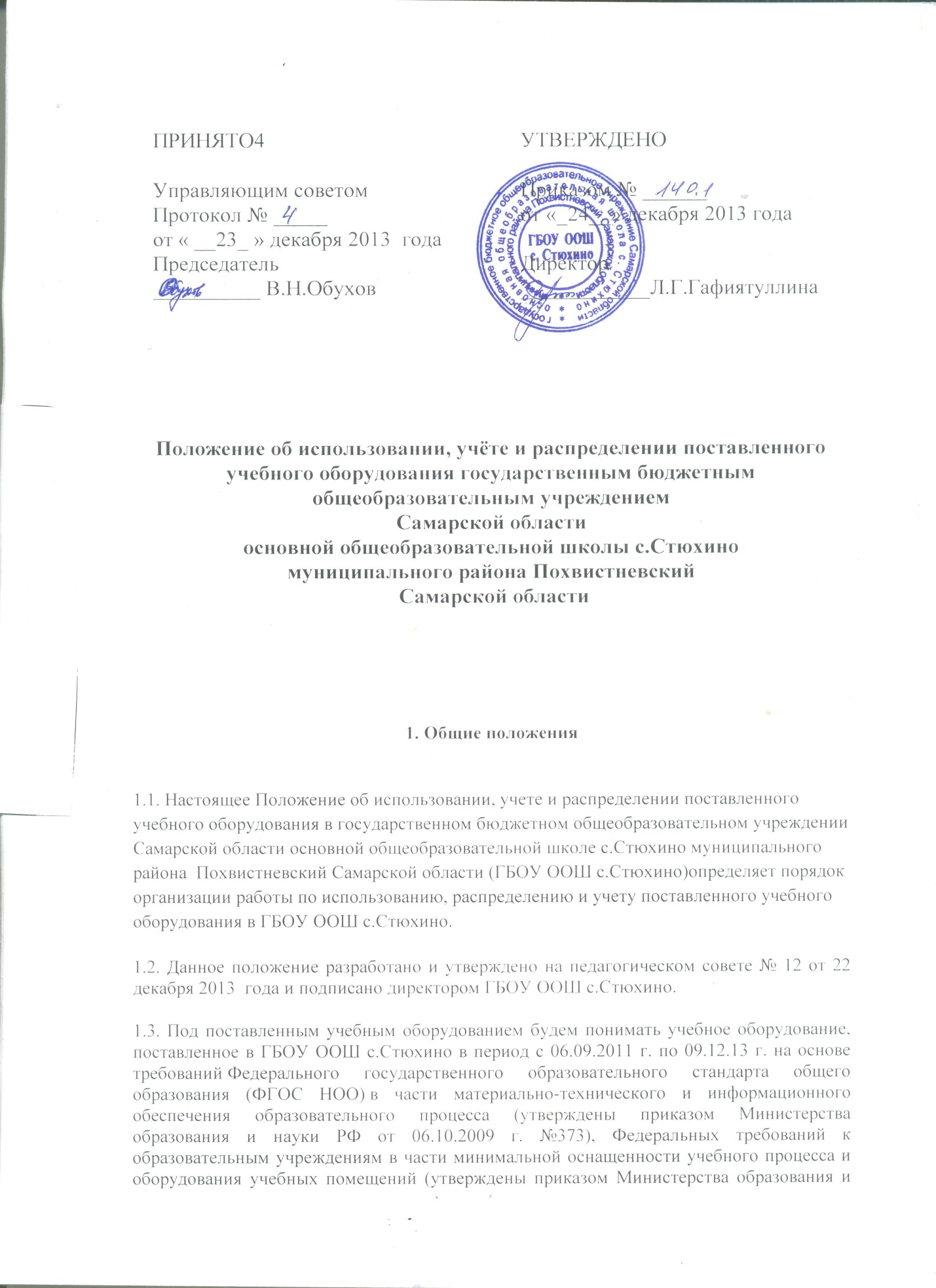 науки РФ от 04.10.2010 г. №986), письма Минобрнауки России «О закупке оборудования для общеобразовательных учреждений» от 21.06.2011 г. №АФ-241/18 в 2011 году  (список поставленного оборудования см. в Приложении № 1 к данному Положению).1.4. Ответственными за использование и распределение поставленного учебного оборудования являются Еличкина Любовь Николаевна (зам.директора по УВР), Абросимов Алексей Тимофеевич (завхоз), Абрамова Марина Валентиновна (учитель ИКТ). Ответственным за работоспособность компьютерного учебного оборудования (системный инженер)  Абрамова Марина Валентиновна.1.5. Учебное оборудование является структурным подразделением участвующим в образовательном процессе в целях обеспечения его участников на бесплатное, оперативное, широкое пользование.1.6.    Использование, учет и распределение поставленного учебного оборудования строятся в соответствии с основными принципами: 
- предоставление учебного оборудования в распоряжение учащимся и учителям для максимально эффективного использования в рамках образовательного процесса, планирование такого предоставления в соответствии с нуждами этого процесса:
- сохранность оборудования, обеспечивающаяся за счет соблюдения правил использования, персональной ответственности работников школы, учащихся и родителей.2. Задачи при использовании учебного оборудования.2.1.  Создавать все необходимые условия для овладения детьми способами и приёмами работы с учебным оборудованием на занятиях, и во внеурочное время под руководством педагога, индивидуально или в группе.2.2.  Соответствовать специфике деятельности обучающихся и педагога в интеграции с различными учебными дисциплинами с тем, чтобы в единицу времени, затрачивая минимум энергии и средств, можно было бы достичь лучших результатов.2.3.  Позволить добиваться запланированных результатов при определённых затратах сил, времени педагога и обучающихся, используя при этом методы и организационные формы, позволяющие максимально развивать способности обучающихся.2.4.  Отвечать требованиям научной организации труда (НОТ) педагога и обучающихся на занятиях с учебным оборудованием и служить определённым дидактическим и воспитательным целям.3. Обязанности участников образовательного процесса.3.1 Общая обязанность участников образовательного процесса - достигать наибольшей эффективности качества образования с запланированными целями и в запланированное время, используя ресурсы школы, соблюдая технику безопасности, санитарно-гигиенические, юридические, и этические нормы. 
3.2. За нарушение или ненадлежащее исполнение своих обязанностей участники образовательного процесса несут ответственность в соответствии с действующим законодательством, своими должностными инструкциями (учащиеся - правилами поведения учащихся и другими локальными актами школы). 
3.3. Участники образовательного процесса (далее — Участники) обязаны: 
- эффективно использовать оборудование деятельности;
-  соблюдать технику безопасности» технические требования и инструкции, гигиенические, юридические и этические нормы; 
- фиксировать факты использования оборудования в журнале учёта (при невозможности — временно фиксировать в письменной форме в личных записях);
- выявлять факт неработоспособности (неисправности) оборудования и своевременно сообщать об этом системного администратора и руководство ГБОУ ООШ с.Стюхино. 
- содействовать эффективному использованию оборудования другими учителями ГБОУ ООШ с.Стюхино, по возможности предоставляя им консультационную помощь, предостерегая от неправильного использования. 
-   принимать меры по ответственному хранению оборудования, полученного для индивидуального или группового использования, не оставлять его без присмотра, не допускать порчи. 
- принимать разумные меры по предотвращению запрещаемых действий другими участниками образовательного процесса, в том числе - учащимися. 4. Распределение учебного оборудованияОборудование было распределено следующим образом (см. Приложение № 2 к данному положению):- в учебные кабинеты начальной школы;- в предметные кабинеты (кабинет информатики);5. Правила использования учебного оборудования.5.1. Оборудование должно быть использовано всеми участниками образовательного процесса строго по назначению с соблюдением всех правил техники безопасности.5.2.   Каждым объектом оборудования в каждый момент времени распоряжается один участник образовательного процесса: а) учебное оборудование, закрепленное за учебным кабинетом на определённый срок или до окончания работы в ГБОУ ООШ с.Стюхино. Этим оборудованием распоряжается, и несёт за него ответственность учитель, за которым закреплён данный кабинет. Оборудование, предоставленное на определённый срок (учебный год) выдаётся на основании распоряжения директора ГБОУ ООШ с.Стюхино Оборудование может быть использовано как на уроке, так и во внеурочное время.б) учебное оборудование, закреплённое за предметным кабинетом (кабинет информатики). Этим оборудованием может пользоваться учитель-предметник (ответственный за кабинет) и учителя ГБОУ ООШ с.Стюхино на уроке и во внеурочное время. При этом использование оборудования для учителей ГБОУ ООШ с.Стюхино фиксируется в журнале учёта и согласовано с тем, кто его выдаёт и кто получает.5.3. При проведении урока на базе мобильного класса  учителю необходимо заранее согласовать график с ответственным за кабинет. После окончания урока класс сдаётся ответственному лицу, о чём в соответствующем журнале делается отметка: отмечается состояние оборудования на конец урока, и ставятся подписи учителя и ответственного лица 6. Сохранность учебного оборудования.    За сохранность учебного оборудования несёт ответственность педагог, в чьём кабинете находится оборудование (ответственный за кабинет). Также за сохранность оборудования ответственность несут учителя, педагоги и воспитатели, бравшие оборудование из Леготеки, медиакласса для использования на уроках, занятиях и во внеурочное время, если будет установлен факт порчи оборудования в данный период времени. Поэтому очень важно проверять выдаваемое и сдаваемое после эксплуатации, о чём в журнале ставится подпись и указывается дата.7. Порядок утверждения Положения об использовании и внесения в него измененийПриложение № 1 к  Положению об использовании, учете и распределении поставленного учебного оборудования.Компьютерное, цифровое оборудование, аксессуары, естественнонаучные лаборатории, технические конструкторы ЛЕГОПриложение № 2 к  Положению об использовании, учете и распределении поставленного учебного оборудования.Распределение поставленного оборудованияКомпьютерное, цифровое оборудование и аксессуарыКабинет информатики Ответственный: Абрамова Марина ВалентиновнаКабинет начальных классов (1)Ответственный: Васильева Ирина Юрьевна№ п\пНаименованиеКоличество1Ноутбук учительский Lenovo ThinkPad L51022Ноутбук учительский Lenovo ThinkPad L52053Беспроводная точка доступа  D-Link Dir-61514Ноутбук Fujitsu LIFEBOOK A532 NG. Германия, «Фуджису Технолоджи Солюшнз Гмбх»25Сетевой фильтр-удлинитель Lppon BK25216Концентратор универсальный последовательной шины (USB) D-Link17Автоматизированное рабочее место педагогического работника. Практическое пособие (брошюра с CD)18Методическое пособие  «Передовые педагогические практики».Начальная школа  (брошюра + CD)19Колонки акустические Genius SP-S110 (активные 2.0)110Программное обеспечение Junior. MorphunGamesandinstruktions  для  виртуального конструирования  в начальной  школе. 711Магнитная азбука  подвижная (демонстрационная)112Магнитная касса слогов (демонстрационная)113Комплект инструментов  классных114Набор  элементов для изучения устного счета  (демонстрационный)115Модель часов (демонстрационная)116Набор для изучения простых дробей (демонстрационный)117Набор «Геометрические тела» демонстрационный 12 предметов118Гербарий для начальной школы119Набор «Геометрические тела» раздаточный 620Модель часов (раздаточный)621Компас школьный622Коробка для изучения насекомых  с лупой623Программное обеспечение к системе контроля  и мониторинга качества знаний  PROCLass с интегрированным набором  контрольных тестов  по начальной школе (box, лицензия на класс) 124Методическое пособие  для педагога  с инструкциями по использованию системы контроля  и мониторинга качества знаний в образовательном процессе (diqipack DVD+ брошюра)125Методическое пособие  для педагога  с инструкциями по использованию документ-камеры в образовательном процессе (diqipack DVD+ брошюра)126Программное обеспечение функционирования Модульной системы экспериментов PROLoq с интегрированным набором лабораторных работ по различным темам предмета начальная школа (box, CD)2012127Методическое пособие  для педагога  с инструкциями по выполнению лабораторных работ по курсу  предметной области по  «Естествознание и обществознание (Окружающий мир)»  с использованием модульной системы  экспериментов» (diqipack DVD+ брошюра) Начальная школа128Методическое пособие  для педагога  с инструкциями по использованию микроскопа цифрового  в образовательном процессе (diqipack DVD+ брошюра)129Устройство беспроводной организации сети D-Link DAP-1155130Учебное пособие для обучающихся с инструкциями по выполнению лабораторных работ с использованием модульной системы экспериментов PROLoq Начальная школа Учебное пособие  (брошюра) часть 1331Ноутбук педагога iRU Patriot 532 132- многозадачная русифицированная операционная система MikrosoftWindjws 7 Professional;133-пакет офисных программ MicrosoftOfficeStandard 2013;134-пакет программ и драйверы для обеспечения функционирования технических средств обучения;135-программное обеспечение PROQuest для поиска тематических тестовых заданий;136-сетевой фильтр Ippon  BK252;137- Концентратор универсальный последовательной шины (USB) DLink DUBH7;138-координатно-указательное устройство (мышь) Oklick-115S Optical Mouse for Notebooks;139-практическое пособие для педагога начальной ступени;140-методическое пособие для педагога141Интерактивная доска IQ BoardDVT T084142-маркеры;143-программное обеспечение IQBoard144Проектор мультимедийный Optoma X305ST с креплением Wize145Принтер лазерный Samsung ML-2160/XEV146Система акустическая активная Genius SP-S110147Программное обеспечение Junior Morphun Games and instructionsдля виртуального конструирования в начальной школе148Комплект интерактивных учебных пособий  «Начальная школа» для изучения основных учебных дисциплин в начальной школе149Комплект № 1* учебно-лабораторного оборудования, входящего в стационарную часть АРМ педагога начальной ступени обучения образовательного учреждения 150Магнитная азбука  подвижная (демонстрационная)151Магнитная касса слогов (демонстрационная)152Комплект инструментов классных (линейка, угольник (углы 45 и 45 градусов), угольник (30 и 60 градусов), циркуль, транспортир)153Набор  элементов для изучения устного счета  (демонстрационный)154Модель часов (демонстрационная)155Набор для изучения простых дробей (демонстрационный)156Набор геометрических тел (демонстрационный)157Гербарий для начальной школы158Комплект № 4 учебно-лабораторного оборудования, входящего в стационарную часть АРМ обучающихся начальной ступени обучения общеобразовательного учреждения 159Конструктор  для изучения математики «ПРОцыфры» Morphun360Конструктор для изучения грамматики русского языка «ПРОслова» Morphun361Конструктор для развития пространственного мышления «ПРОектирование» Morphun362Набор  геометрических тел (раздаточный)663Модель часов (раздаточная)664Компас школьный665Коробка для изучения насекомых  с лупой666Комплект № 5 учебно-лабораторного оборудования, входящего в мобильную часть АРМ педагога начальной ступени обучения общеобразовательного учреждения (накладная № 605 от 09.12.2013 г.)167Система контроля и мониторинга качества знаний PROCLass168Программное обеспечение с интегрированным набором контрольных тестов по предметам начальной школы PROCLass;169Методическое пособие для педагога с инструкциями по использованию системы контроля и мониторинга качества знаний в образовательном процессе170Визуализатор цифровой Ken-A-Vision Auto Fokus Vision Viewer 7880171Программное обеспечение Applied Vision 4 и EduCam Classroom Viewer;172Методическое пособие173Комплект цифрового измерительного оборудования для проведения экспериментов  (комплект для педагога) Модульная система экспериментов PROLog 174- Цифровой измерительный модуль.  Температура       175- Цифровой измерительный модуль Освещенность      176- Цифровой измерительный модуль Звук 177- Цифровой измерительный модуль Влажность             178   - Цифровой измерительный модуль Атмосферное давление (барометр) 179- Модуль сопряжение (USB); 180- Модуль Питание;  181Программное обеспечение PROLog ;182Методическое пособие для педагога начальной ступени обучения с инструкциями  по выполнению лабораторных работ с использованием комплекта цифрового  измерительного оборудования в учебном процессе183Микроскоп цифровой Ken-A-Vision T-1050 kena В комплект поставки входит: 184Инструктивные материалы по использованию микроскопа85Устройство беспроводной организации сети  D-Link DAP-1155186Комплект № 8 учебно-лабораторного оборудования, входящего в стационарную часть АРМ обучающихся начальной ступени обучения общеобразовательного учреждения 187Комплект цифрового измерительного оборудования для проведения экспериментов  (комплект для обучающихся) Модульная система экспериментов PROLog :388-цифровой измерительный модуль.Температура389- цифровой измерительный модуль Освещенность      390 цифровой измерительный модуль Звук 391- цифровой измерительный модуль Влажность              392  - цифровой измерительный модуль Атмосферное давление (барометр) 393- модуль сопряжение (USB); 394- модуль Питание;  395-программное обеспечение PROLog ;396-пособие для обучающихся397Программное обеспечение Junior Morphun Games and instructions для виртуального конструирования в начальной школе6№ п\пНаименованиеКоличество1Ноутбук учительский Lenovo ThinkPad L51022Ноутбук учительский Lenovo ThinkPad L52053Беспроводная точка доступа  D-Link Dir-61514Ноутбук Fujitsu LIFEBOOK A532 NG. Германия, «Фуджису Технолоджи Солюшнз Гмбх»25Сетевой фильтр-удлинитель Lppon BK25216Концентратор универсальный последовательной шины (USB) D-Link17Автоматизированное рабочее место педагогического работника. Практическое пособие (брошюра с CD)18Методическое пособие  «Передовые педагогические практики».Начальная школа  (брошюра + CD)19Колонки акустические Genius SP-S110 (активные 2.0)110Программное обеспечение Junior. MorphunGamesandinstruktions  для  виртуального конструирования  в начальной  школе. 711Магнитная азбука  подвижная (демонстрационная)112Магнитная касса слогов (демонстрационная)113Комплект инструментов  классных114Набор  элементов для изучения устного счета  (демонстрационный)115Модель часов (демонстрационная)116Набор для изучения простых дробей (демонстрационный)117Набор «Геометрические тела» демонстрационный 12 предметов118Гербарий для начальной школы119Набор «Геометрические тела» раздаточный 620Модель часов (раздаточный)621Компас школьный622Коробка для изучения насекомых  с лупой623Программное обеспечение к системе контроля  и мониторинга качества знаний  PROCLass с интегрированным набором  контрольных тестов  по начальной школе (box, лицензия на класс) 124Методическое пособие  для педагога  с инструкциями по использованию системы контроля  и мониторинга качества знаний в образовательном процессе (diqipack DVD+ брошюра)125Методическое пособие  для педагога  с инструкциями по использованию документ-камеры в образовательном процессе (diqipack DVD+ брошюра)126Программное обеспечение функционирования Модульной системы экспериментов PROLoq с интегрированным набором лабораторных работ по различным темам предмета начальная школа (box, CD)2012127Методическое пособие  для педагога  с инструкциями по выполнению лабораторных работ по курсу  предметной области по  «Естествознание и обществознание (Окружающий мир)»  с использованием модульной системы  экспериментов» (diqipack DVD+ брошюра) Начальная школа128Методическое пособие  для педагога  с инструкциями по использованию микроскопа цифрового  в образовательном процессе (diqipack DVD+ брошюра)129Устройство беспроводной организации сети D-Link DAP-1155130Учебное пособие для обучающихся с инструкциями по выполнению лабораторных работ с использованием модульной системы экспериментов PROLoq Начальная школа Учебное пособие  (брошюра) часть 1331Ноутбук педагога iRU Patriot 532 132- многозадачная русифицированная операционная система MikrosoftWindjws 7 Professional;133-пакет офисных программ MicrosoftOfficeStandard 2013;134-пакет программ и драйверы для обеспечения функционирования технических средств обучения;135-программное обеспечение PROQuest для поиска тематических тестовых заданий;136-сетевой фильтр Ippon  BK252;137- Концентратор универсальный последовательной шины (USB) DLink DUBH7;138-координатно-указательное устройство (мышь) Oklick-115S Optical Mouse for Notebooks;139-практическое пособие для педагога начальной ступени;140-методическое пособие для педагога141Интерактивная доска IQ BoardDVT T084142-маркеры;143-программное обеспечение IQBoard144Проектор мультимедийный Optoma X305ST с креплением Wize145Принтер лазерный Samsung ML-2160/XEV146Система акустическая активная Genius SP-S110147Программное обеспечение Junior Morphun Games and instructionsдля виртуального конструирования в начальной школе148Комплект интерактивных учебных пособий  «Начальная школа» для изучения основных учебных дисциплин в начальной школе149Комплект № 1* учебно-лабораторного оборудования, входящего в стационарную часть АРМ педагога начальной ступени обучения образовательного учреждения 150Магнитная азбука  подвижная (демонстрационная)151Магнитная касса слогов (демонстрационная)152Комплект инструментов классных (линейка, угольник (углы 45 и 45 градусов), угольник (30 и 60 градусов), циркуль, транспортир)153Набор  элементов для изучения устного счета  (демонстрационный)154Модель часов (демонстрационная)155Набор для изучения простых дробей (демонстрационный)156Набор геометрических тел (демонстрационный)157Гербарий для начальной школы158Комплект № 4 учебно-лабораторного оборудования, входящего в стационарную часть АРМ обучающихся начальной ступени обучения общеобразовательного учреждения 159Конструктор  для изучения математики «ПРОцыфры» Morphun360Конструктор для изучения грамматики русского языка «ПРОслова» Morphun361Конструктор для развития пространственного мышления «ПРОектирование» Morphun362Набор  геометрических тел (раздаточный)663Модель часов (раздаточная)664Компас школьный665Коробка для изучения насекомых  с лупой666Комплект № 5 учебно-лабораторного оборудования, входящего в мобильную часть АРМ педагога начальной ступени обучения общеобразовательного учреждения (накладная № 605 от 09.12.2013 г.)167Система контроля и мониторинга качества знаний PROCLass168Программное обеспечение с интегрированным набором контрольных тестов по предметам начальной школы PROCLass;169Методическое пособие для педагога с инструкциями по использованию системы контроля и мониторинга качества знаний в образовательном процессе170Визуализатор цифровой Ken-A-Vision Auto Fokus Vision Viewer 7880171Программное обеспечение Applied Vision 4 и EduCam Classroom Viewer;172Методическое пособие173Комплект цифрового измерительного оборудования для проведения экспериментов  (комплект для педагога) Модульная система экспериментов PROLog 174- Цифровой измерительный модуль.  Температура       175- Цифровой измерительный модуль Освещенность      176- Цифровой измерительный модуль Звук 177- Цифровой измерительный модуль Влажность             178   - Цифровой измерительный модуль Атмосферное давление (барометр) 179- Модуль сопряжение (USB); 180- Модуль Питание;  181Программное обеспечение PROLog ;182Методическое пособие для педагога начальной ступени обучения с инструкциями  по выполнению лабораторных работ с использованием комплекта цифрового  измерительного оборудования в учебном процессе183Микроскоп цифровой Ken-A-Vision T-1050 kena В комплект поставки входит: 184Инструктивные материалы по использованию микроскопа85Устройство беспроводной организации сети  D-Link DAP-1155186Комплект № 8 учебно-лабораторного оборудования, входящего в стационарную часть АРМ обучающихся начальной ступени обучения общеобразовательного учреждения 187Комплект цифрового измерительного оборудования для проведения экспериментов  (комплект для обучающихся) Модульная система экспериментов PROLog :388-цифровой измерительный модуль.Температура389- цифровой измерительный модуль Освещенность      390 цифровой измерительный модуль Звук 391- цифровой измерительный модуль Влажность              392  - цифровой измерительный модуль Атмосферное давление (барометр) 393- модуль сопряжение (USB); 394- модуль Питание;  395-программное обеспечение PROLog ;396-пособие для обучающихся397Программное обеспечение Junior Morphun Games and instructions для виртуального конструирования в начальной школе6№НаименованиеКол-во1Моноблок учительский Lenovo  ThinkCentre M71Z1